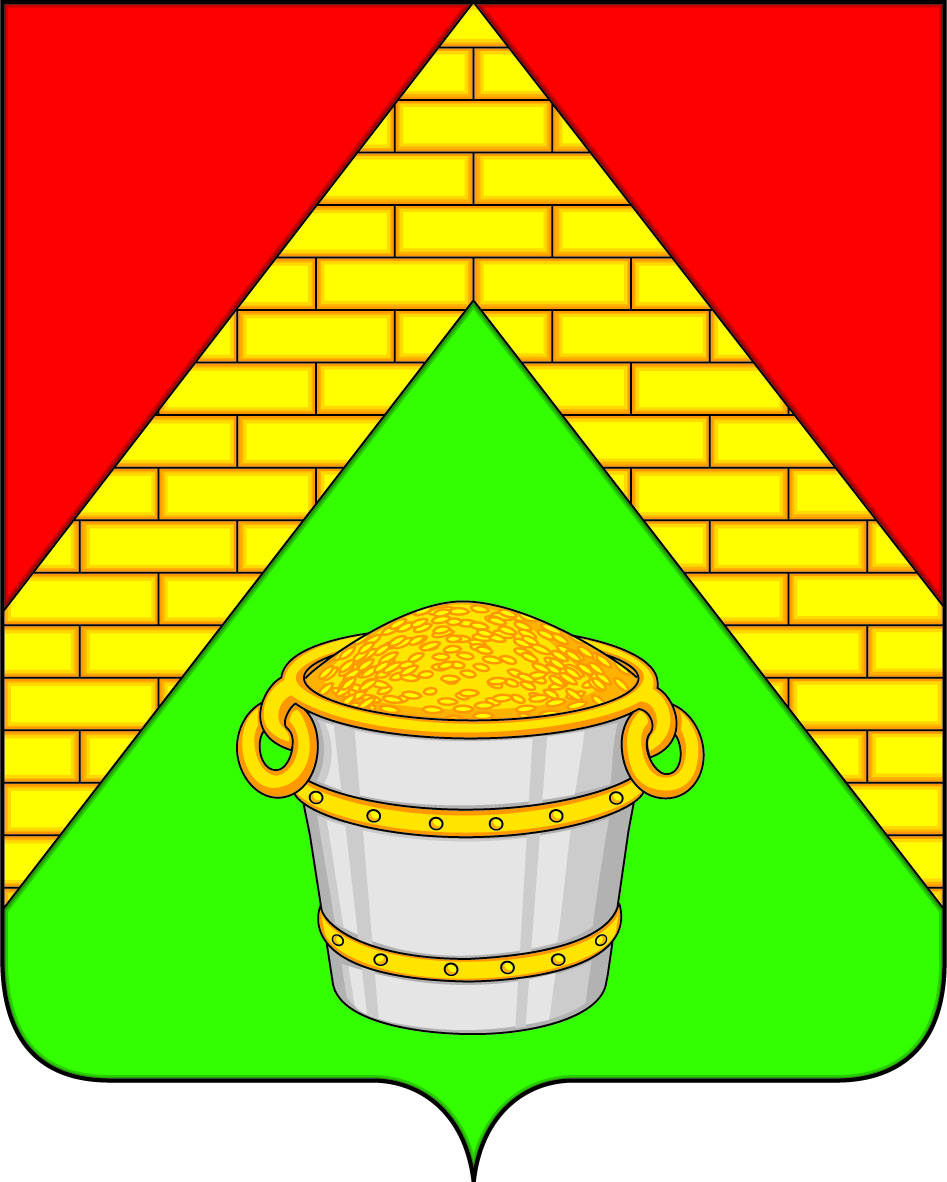 АДМИНИСТРАЦИЯ ЛАТНЕНСКОГО ГОРОДСКОГО ПОСЕЛЕНИЯСЕМИЛУКСКОГО МУНИЦИПАЛЬНОГО РАЙОНАВОРОНЕЖСКОЙ ОБЛАСТИРАСПОРЯЖЕНИЕ23.03.2017 г. № 22 -р       пос. ЛатнаяОб утверждении реестра муниципальных программЛатненского городского поселенияСемилукского муниципального района    В соответствии с Бюджетным кодексом Российской Федерации, постановлением администрации Латненского городского поселения от 24.12.2013г. № 232 «Об утверждении Порядка разработки, реализации и корректировки муниципальных программ Латненского городского поселения», руководствуясь Уставом Латненского городского поселения:

               1. Утвердить реестр муниципальных программ Латненского городского поселения согласно приложению к настоящему распоряжению.     2. Настоящее распоряжение распространяет свое действие на правоотношения, возникшие с 01.01.2017г.               3. Разместить настоящее распоряжение на официальном сайте администрации Латненского городского поселения.               4. Контроль  за выполнением настоящего распоряжения оставляю за собой.                Глава администрации                                                                            Латненского городского поселения                                               А.В. Братякин                                         	Приложение к распоряжению администрацииЛатненского городского поселенияот 23.03.2017г. № 22-рN п/пНаименование программыОтветственныйисполнительпрограммыКураторпрограммыСроки реализацииРеквизиты нормативных правовых актовРеквизиты нормативных правовых актовРеквизиты нормативных правовых актовN п/пНаименование программыОтветственныйисполнительпрограммыКураторпрограммыСроки реализацииобутверждениипрограммыо внесении измененийвпрограммуо досрочномзакрытиипрограммы1Муниципальная  программа Латненского городского  поселения Семилукскогомуниципального района«Муниципальное управление на  2014-2019 годы».Администрация Латненского городского поселения Семилукского муниципального района Воронежской областиАдминистрация Латненского городского поселения Семилукского муниципального района Воронежской области2014-2019гг.Постановление администрации Латненского городского поселения  от 24.12.2013 г.  № 233 ( ред. от 24.02.2016 г.  № 35, от 20.03.2017г. № 34)2Муниципальная  программа Латненского городского  поселения Семилукскогомуниципального района«Организация предоставления населению  жилищно-коммунальных услуг, благоустройство и охрана окружающей среды на 2014-2019 годы»Администрация Латненского городского поселения Семилукского муниципального района Воронежской областиАдминистрация Латненского городского поселения Семилукского муниципального района Воронежской области2014-2019гг.Постановление администрации Латненского городского поселения   от 24.12.2013 г.  № 234( ред. от 24.02.2016г.  № 36, от 16.02.2017г. № 24)3Муниципальная  программа Латненского городского  поселения Семилукскогомуниципального района «Развитие транспортной системы на 2014-2019 годы»Администрация Латненского городского поселения Семилукского муниципального района Воронежской областиАдминистрация Латненского городского поселения Семилукского муниципального района Воронежской области2014-2019гг.Постановление администрации Латненского городского поселения   от 24.12.2013 г.  № 235 ( ред. от 24.02.2016г.  № 33, от 25.08.2016г. № 191, от 16.02.2017г. № 22 )4Муниципальная  программа Латненского городского  поселения Семилукскогомуниципального района «Развитие культуры и массового спорта на 2014-2019 годы»Администрация Латненского городского поселения Семилукского муниципального района Воронежской областиАдминистрация Латненского городского поселения Семилукского муниципального района Воронежской области2014-2019гг.Постановление администрации Латненского городского поселения   от 24.12.2013 г.  № 236 ( ред. от 24.02.2016г.  № 34, 16.02.2017г. № 23)